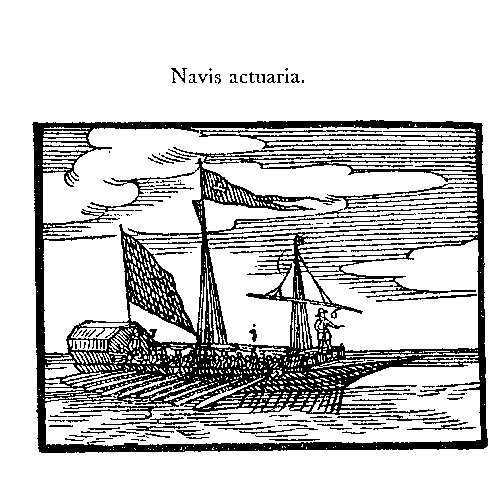 Česká společnost aktuárů zve na seminářUplatnění aktuárů v pojišťovnách(Profesionalismus pro začínající aktuáry)který se koná v úterý 14. května 2013od 14 hodin do 17 hodin v posluchárně K11Seminář je určen zejména studentům oboru finanční a pojistná matematika a začínajícím aktuárům.O pojistném trhu, fungování pojišťoven v praxi, oblastech uplatnění pojistných matematiků a dalších souvislostech Vás budou informovat RNDr. Jiří Fialka, Ph.D  a  Mgr. Josef Lukášek, členové výboru České společnosti aktuárů.Informaci najdete také na www.actuaria.cz Vít Šrollermístopředseda společnosti 